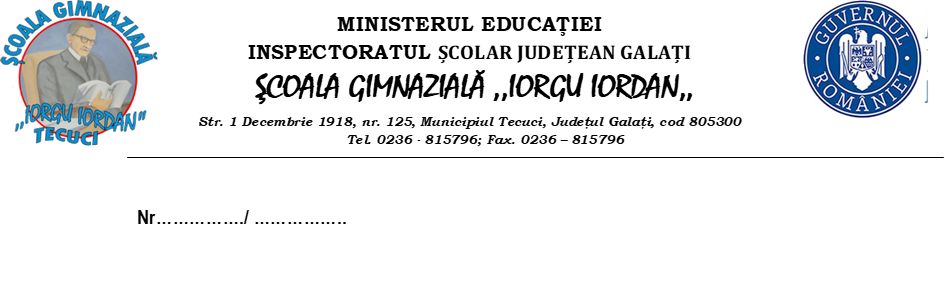                      VIZAT DIRECTOR,                                                               Prof. Monica URSACHEDOAMNA  DIRECTOR,	Subsemnatul ………………………………………………….., domiciliat în localitatea …………………………, jud. …………………., str. ……………………….., nr. …… bl. …….., sc. …….., ap. ………., posesor al C.I. / B.I. seria ………. Nr.  ………….. eliberat de …………, la data de …………………., părinte al elevului / elevei …………………………………………, din clasa a ………..,  la  Şcoala Gimnazială  “Iorgu Iordan” Tecuci , jud. Galaţi, vă solicit învoirea şi motivarea absenţelor fiului (fiicei) mele din ziua ……………………….., conform prevederilor Regulamentului şcolar.	Menţionez că am înştiinţat pe dirigintele clasei, dl.(d-na) prof. …………………………. despre cauzele acestor absenţe.	Numele, adresa şi codul medicului de familie (al elevului) sunt …………………………………………………………...........	Îmi asum total responsabilitatea acestei cereri de motivare, conştient fiind de necesitatea ca fiul / fiica să recupereze prin studiu individual lecţiile predate la orele  de curs de la care a lipsit, spre a-şi completa golurile din pregătirea şcolară în vederea evaluării.	DATA,                                                        SEMNĂTURA PĂRINTELUI ……………………				  	           SEMNĂTURA DIRIGINTELUI ………………….DOAMNEI  DIRECTOR AL ŞCOLII  GIMNAZIALE “IORGU IORDAN” TECUCI, JUD. GALAŢI                     VIZAT DIRECTOR,                                                               Prof. Monica URSACHEDOAMNA  DIRECTOR,	Subsemnatul ………………………………………………….., domiciliat în localitatea …………………………, jud. …………………., str. ……………………….., nr. …… bl. …….., sc. …….., ap. ………., posesor al C.I. / B.I. seria ………. Nr.  ………….. eliberat de …………, la data de …………………., părinte al elevului / elevei …………………………………………, din clasa a ………..,  la  Şcoala Gimnazială “Iorgu Iordan” Tecuci , jud. Galaţi, vă solicit învoirea şi motivarea absenţelor fiului (fiicei) mele din ziua ……………………….., conform prevederilor Regulamentului şcolar.	Menţionez că am înştiinţat pe dirigintele clasei, dl.(d-na) prof. …………………………. despre cauzele acestor absenţe.	Numele, adresa şi codul medicului de familie (al elevului) sunt …………………………………………………………...........	Îmi asum total responsabilitatea acestei cereri de motivare, conştient fiind de necesitatea ca fiul / fiica să recupereze prin studiu individual lecţiile predate la orele  de curs de la care a lipsit, spre a-şi completa golurile din pregătirea şcolară în vederea evaluării.	DATA,                                                        SEMNĂTURA PĂRINTELUI ……………………				  	           SEMNĂTURA DIRIGINTELUI ………………….DOAMNEI  DIRECTOR AL ŞCOLII  GIMNAZIALE “IORGU IORDAN” TECUCI, JUD. GALAŢI